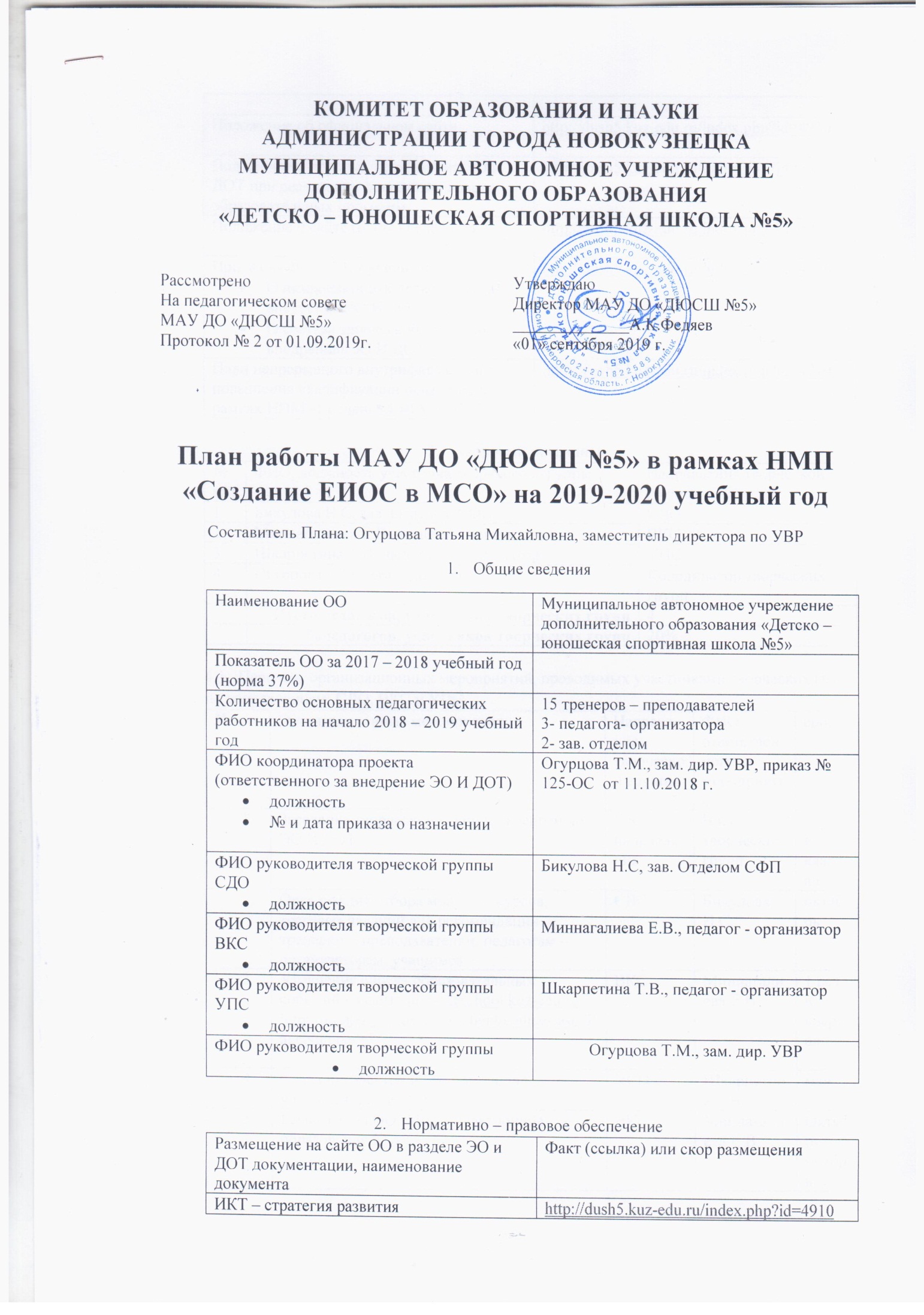 Кадровый потенциал 4.1.  Перечень организационных мероприятий, проводимых участниками творческих групп по направлениям: СДО, ВКС и УПС4.2.  Перечень учебных мероприятий, проводимых участниками творческих групп по направлениям: СДО, ВКС и УПСУчастие в социально – значимых событиях, направленных на обобщение и распространение опыта в рамках проекта Участие в конкурсных мероприятиях в рамках проекта Размещение учебных разработок в депозитарии в рамках проектаПоложение об официальном сайтеhttp://dush5.kuz-edu.ru/index.php?id=4910Положение о порядке  применения ЭО И ДОТ при реализации дополнительных образовательных программhttp://dush5.kuz-edu.ru/index.php?id=4910Положение о сайте (блоге) педагоговhttp://dush5.kuz-edu.ru/index.php?id=4910Приказ на 2018 -2019 учебный год:О назначении ответственного за внедрение ЭО И ДОТО составе творческой групп по внедрению ЭО И ДОТhttp://dush5.kuz-edu.ru/index.php?id=4910План непрерывного внутрифирменного повышения квалификации педагогов в рамках НПМ «Создание ЕИОС в МСО»http://dush5.kuz-edu.ru/index.php?id=4910№ п/пФИО, должность участника творческой группыНаправления творческой группы 1Бикулова Н.С, зав. Отделом СФПСДО2Миннагалиева Е.В., педагог - организаторВКС3Шкарпетина Т.В., педагог - организаторУПС4Огурцова Т.М., зам. дир. УВРКоординатор творческих групп Итого педагогов, участников творческих групп4%педагогов, участников творческих групп20%№ п/пОрганизационные мероприятияНаправления творческой группыФИО ответственного за мероприятие сроки1Заседание творческой групп по внедрению ЭО И ДОТВсе направленияЧлен творческих групп1 раз в кварталОрганизация отбора модулей  курсов, тестовых заданий для рекомендации тренерам – преподавателям, педагогам – организаторам, учащимся СДОБикулова Н.С.октябрьУточнение списка образовательных событий на сайте https://eschool.kuz-edu.ruhttp://prometej.kirovipk.ru/client/courses.asp?PageNumber=3ВКСМиннагалиева Е.В.1 раз в кварталСоздание электронного портфолио учащихся и педагоговУСПШкарпетина Т.В.майРегистрация ОО сайте «Электронное образование КО»ВКСМиннагалиева Е.В.Октябрь - ноябрь№ п/пВид учебного материала, категория участников Направления творческой группыФИО ответственного за мероприятие срокиНаименование вебинаровНаименование вебинаровНаименование вебинаровНаименование вебинаровНаименование вебинаров"Работа со счетами на оплату и удаление ошибочных договоров через портал-навигатор ПФДО"ВКСНикогосян Т.М.,Кривошеева Ю.А.07.10.2019«Презентация методических материалов педагогов в конкурсах профессионального мастерства (методические пособия/методические рекомендации)»ВКСОгурцова Т.М.,Шкарпетина Т.В.,Бикулова Н.С.,Миннагалиева Е.В.,Исляева Н.В.26.03.2020«Разработка дополнительной общеразвивающей программы: структура, концепция, типичные ошибки и способы их устранения»ВКСОгурцоваТ.М.,Шкарпетина Т.В.,Миннагалиева Е.В.27.03.2020«Подготовка дополнительных общеобразовательных общеразвивающих программ к экспертизе для включения в реестр сертифицированных программ. Распределение программ по реестрам»ВКСОгурцова Т.М.,Шкарпетина Т.В.,Бикулова Н.С.,Миннагалиева Е.В.12.05.2020«Опыт работы учреждения по внедрению ПФДО»ВКСТ.М. Огурцова 13.05.2020«Дополнительное образование детей в условиях дистанта»ВКСТ.М. Огурцова 15.05.2020«Основные тренды развития дополнительного образования Новокузнецкав контексте реализацииНационального проекта РФ «ОБРАЗОВАНИЕ»ВКСОгурцова Т.М.,Миннагалиева Е.В.26.08.2020Размещение информации о мероприятиях в сети ИНТЕРНЕТРазмещение информации о мероприятиях в сети ИНТЕРНЕТРазмещение информации о мероприятиях в сети ИНТЕРНЕТРазмещение информации о мероприятиях в сети ИНТЕРНЕТРазмещение информации о мероприятиях в сети ИНТЕРНЕТПервенство ДЮСШ №5 по общей физической подготовке (с элементами спортивной борьбы) на призы Деда МорозаЕлекпеев А.Ю.30.12.2019«Ледовые баталии», посвящённые III зимним юношеским Олимпийским играм в ШвейцарииШкарпетина Т.В.18.01.2020XVI открытое областное первенство «Кузнецкий медвежонок»Зарва И.А.02.02.2020Спортивный праздник «А ну-ка, мальчики», посвященный Дню защитника ОтечестваШкарпетина Т.В.07.02.2020Первенство и чемпионат СФО в г. КрасноярскеЗарва И.А.11.02.2020Поздравление с 2-ым местомЗарва И.А.10.03.2020Акция «Окна России»Педагоги-организаторы10.06.2020Акция «Будущее России»Миннагалиева Е.В., Бикулова Н.С.10.06.2020Акция «Окна России»Педагоги-организаторы10.06.2020УТС объединения Спортивная борьба (дисциплина «Греко-римская борьба») Каширин К.С.03.07.2020«Семья – это то, что с тобою всегда»Шкарпетина Т.В.08.07.2020Мероприятие «А небо зовёт»Огурцова Т.М.21.08.2020Наименование презентацийНаименование презентацийНаименование презентацийНаименование презентацийНаименование презентацийПодготовка и показ презентаций  для родителей «УТС в летний период»Арасланов Р.Р.Дорофеев И.А.сентябрьПодготовка и показ презентаций  для мастер – классов по видам спортаКочеулов Е.А.Елекпеев А.Ю.ноябрьПодготовка и показ презентаций  на совещаниях, педагогических советах, родительских собранияхОгурцова Т.М., Бикулова Н.С.Шкарпетина Т.В.Миннагалиева Е.В.По плану работыПодготовка и показ презентаций  к государственным датам, мероприятиям, соревнованияхОгурцова Т.М., Бикулова Н.С.Шкарпетина Т.В.Миннагалиева Е.В.По плану работыИтого педагогов, участников творческих группИтого педагогов, участников творческих группИтого педагогов, участников творческих группИтого педагогов, участников творческих групп22%педагогов, участников творческих групп (норма 39%)%педагогов, участников творческих групп (норма 39%)%педагогов, участников творческих групп (норма 39%)%педагогов, участников творческих групп (норма 39%)100%№ п/пНазвание события, форма представления опыта  ФИО участников творческих групп,Направления творческой группысроки1.Участие  в работе городских Дней наукиЧлены творческих группфевраль2.Участие в работе Кузбасской ярмарки Члены творческих группмартИтого педагогов, участников творческих группИтого педагогов, участников творческих группИтого педагогов, участников творческих групп4%педагогов, участников творческих групп%педагогов, участников творческих групп%педагогов, участников творческих групп20%№ п/пНазвание  конкурсных мероприятий, вид материалов представляемых  на конкурс ФИО участников творческих групп,Направления творческой группысроки1Муниципальный  этап  «Лучший сайт ОО»Бикулова Н.С., СДООгурцова Т.М., координатор  творческой группы декабрь2Городской конкурс видеоматериаловШкарпетина Т.В.., СДООгурцова Т.М., координатор  творческой группы декабрь3Городской фестиваль «Педагогическая мастерская»Бикулова Н.С., СДООгурцова Т.М., координатор  творческой группымарт4Итого педагогов, участников творческих группИтого педагогов, участников творческих группИтого педагогов, участников творческих групп2%педагогов, участников творческих групп%педагогов, участников творческих групп%педагогов, участников творческих групп10%№ п/пНазвание  Депозитария, вид  материалов, размещенных в депозитарии ФИО участников творческих групп,Направления творческой группысроки1Кемеровский Депозитарий.Трансляция открытого первенства МАУ ДО «ДЮСШ №5» по греко – римской борьбе, посвященное пямяти Героя РФ С.Е.Цветкова Огурцова Т.М.,Бикулова Н.С.Миннагалиева Е.В.Елекпеев А.Ю.Каширин К.С.Талкыбаев Ч.В.,Итого педагогов, участников творческих группИтого педагогов, участников творческих группИтого педагогов, участников творческих групп6%педагогов, участников творческих групп%педагогов, участников творческих групп%педагогов, участников творческих групп30 %